Excluded Services & Other Covered Services:Your Rights to Continue Coverage:Federal and State laws may provide protections that allow you to keep this health coverage as long as you pay your premium. There are exceptions, however, such as if:You commit fraudThe insurer stops offering services in the StateYou move outside the coverage areaFor more information on your rights to continue coverage, contact the plan at 1-800-832-9186 or 517-364-8500 locally. You may also contact your state insurance department at 1-877-999-6442 or 517-373-0220 locally or www.michigan.gov/difs. Your Grievance and Appeals Rights:If you have a complaint or are dissatisfied with a denial of coverage for claims under your plan, you may be able to appeal or file a grievance.  For questions about your rights, this notice, or assistance, you can contact: 1-800-832-9186 or 517-364-8500 locally.Does this Coverage Provide Minimum Essential Coverage?The Affordable Care Act requires most people to have health care coverage that qualifies as “minimum essential coverage.” This plan or policy does provide minimum essential coverage.Does this Coverage Meet the Minimum Value Standard?The Affordable Care Act establishes a minimum value standard of benefits of a health plan. The minimum value standard is 60% (actuarial value). This health coverage does meet the minimum value standard for the benefits it provides.––––––––––––––––––––––To see examples of how this plan might cover costs for a sample medical situation, see the next page.––––––––––––––––––––––About these Coverage Examples:These examples show how this plan might cover medical care in given situations. Use these examples to see, in general, how much financial protection a sample patient might get if they are covered under different plans.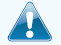  Amount owed to providers: $7,540 Plan pays $2,395 Patient pays $5,145
Sample care costs:Patient pays: Amount owed to providers: $5,400 Plan pays $654 Patient pays $4,746
Sample care costs:Patient pays:Questions and answers about the Coverage Examples:What are some of the assumptions behind the Coverage Examples? Costs don’t include premiums.Sample care costs are based on national averages supplied by the U.S. Department of Health and Human Services, and aren’t specific to a particular geographic area or health plan.The patient’s condition was not an excluded or preexisting condition.All services and treatments started and ended in the same coverage period.There are no other medical expenses for any member covered under this plan. Out-of-pocket expenses are based only on treating the condition in the example.The patient received all care from in-network providers. If the patient had received care from out-of-network providers, costs would have been higher.What does a Coverage Example show? For each treatment situation, the Coverage Example helps you see how deductibles, copayments, and coinsurance can add up. It also helps you see what expenses might be left up to you to pay because the service or treatment isn’t covered or payment is limited. Does the Coverage Example predict my own care needs?  No. Treatments shown are just examples. The care you would receive for this condition could be different based on your doctor’s advice, your age, how serious your condition is, and many other factors. Does the Coverage Example predict my future expenses? No. Coverage Examples are not cost estimators. You can’t use the examples to estimate costs for an actual condition. They are for comparative purposes only. Your own costs will be different depending on the care you receive, the prices your providers charge, and the reimbursement your health plan allows.Can I use Coverage Examples to compare plans? Yes. When you look at the Summary of Benefits and Coverage for other plans, you’ll find the same Coverage Examples. When you compare plans, check the “Patient Pays” box in each example. The smaller that number, the more coverage the plan provides. Are there other costs I should consider when comparing plans? Yes. An important cost is the premium you pay.  Generally, the lower your premium, the more you’ll pay in out-of-pocket costs, such as copayments, deductibles, and coinsurance. You should also consider contributions to accounts such as health savings accounts (HSAs), flexible spending arrangements (FSAs) or health reimbursement accounts (HRAs) that help you pay out-of-pocket expenses. This is only a summary. If you want more detail about your coverage and costs, you can get the complete terms in the policy or plan document at www.phpmichigan.com or by calling 1-800-832-9186 or 517-364-8500 locally.Important QuestionsAnswersWhy this Matters:What is the overall deductible?$4,050 individual / $8,100 familyDoes not apply to preventive care.You must pay all the costs up to the deductible amount before this plan begins to pay for covered services you use. Check your policy or plan document to see when the deductible starts over (usually, but not always, January 1st). See the chart starting on page 2 for how much you pay for covered services after you meet the deductible.Are there other deductibles for specific services?NoYou don’t have to meet deductibles for specific services, but see the chart starting on page 2 for other costs for services this plan covers. Is there an out–of–pocket limit on my expenses?Yes. $6,550 individual / $13,100 familyThe out-of-pocket limit is the most you could pay during a coverage period (usually one year) for your share of the cost of covered services. This limit helps you plan for health care expenses.What is not included in the out–of–pocket limit?Premiums and health care this plan doesn't cover.Even though you pay these expenses, they don’t count toward the out-of-pocket limit.Is there an overall annual limit on what the plan pays?NoThe chart starting on page 2 describes any limits on what the plan will pay for specific covered services, such as office visits.Does this plan use a network of providers?Yes. For a list of network providers, see www.phpmichigan.com or call 1-800-832-9186 or 517-364-8500 locally.If you use a network doctor or other health care provider, this plan will pay some or all of the costs of covered services. Be aware, your network doctor or hospital may use a non-network provider for some services. Plans use the term network, preferred, or participating for providers in their network. See the chart starting on page 2 for how this plan pays different kinds of providers.Do I need a referral to see a specialist?No.You can see the specialist you choose without permission from this plan.Are there services this plan doesn’t cover?Yes.Some of the services this plan doesn’t cover are listed on page 5. See your policy or plan document for additional information about excluded services.Copayments are fixed dollar amounts (for example, $15) you pay for covered health care, usually when you receive the service.Coinsurance is your share of the costs of a covered service, calculated as a percent of the allowed amount for the service. For example, if the plan’s allowed amount for an overnight hospital stay is $1,000, your coinsurance payment of 20% would be $200.  This may change if you haven’t met your deductible.The amount the plan pays for covered services is based on the allowed amount. If an out-of-network provider charges more than the allowed amount, you may have to pay the difference. For example, if an out-of-network hospital charges $1,500 for an overnight stay and the allowed amount is $1,000, you may have to pay the $500 difference. (This is called balance billing.)This plan may encourage you to use network providers by charging you lower deductibles, copayments and coinsurance amounts.Common 
Medical EventServices You May NeedYour Cost If You Use a Network ProviderYour Cost If You Use a Non-Network ProviderLimitations & ExceptionsIf you visit a health care provider’s office or clinicPrimary care visit to treat an injury or illness30% coinsuranceNot coveredIf you visit a health care provider’s office or clinicSpecialist visit30% coinsuranceNot coveredIf you visit a health care provider’s office or clinicOther practitioner office visit30% coinsurance for spinal treatment services by chiropractor or D.O.Not coveredChiropractic services, spinal manipulation services by a D.O., and outpatient physical and occupational therapy are limited to a combined maximum of 30 visits per calendar year. If you visit a health care provider’s office or clinicPreventive care/screening/immunizationNo chargeNot coveredIf you have a testDiagnostic test (x-ray, blood work)30% coinsuranceNot coveredIf you have a testImaging (CT/PET scans, MRIs) 30% coinsuranceNot coveredIf you need drugs to treat your illness or conditionMore information about prescription drug coverage is available at www.express-scripts.com.Tier 1 drugs (mostly generic)$30 copay/prescription (retail)$60 copay/prescription (mail order) Only covered for emergent/urgent conditionCovers up to a 30-day supply (retail prescription); 31-90 day supply (mail order prescription).Select contraceptive and tobacco cessation medications covered with no member cost share.Tobacco cessation medications are not available from mail-order service.Some drugs require authorization. Call PHP for more information.If you need drugs to treat your illness or conditionMore information about prescription drug coverage is available at www.express-scripts.com.Tier 2 drugs (mostly Preferred brand name)$60 copay/prescription (retail)$120 copay/prescription (mail order) Only covered for emergent/urgent condition. Covers up to a 30-day supply (retail prescription); 31-90 day supply (mail order prescription).Select contraceptive and tobacco cessation medications covered with no member cost share.Tobacco cessation medications are not available from mail-order service.Some drugs require authorization. Call PHP for more information.If you need drugs to treat your illness or conditionMore information about prescription drug coverage is available at www.express-scripts.com.Tier 3 drugs (mostly non-Preferred brand name)$120 copay/prescription (retail)$240 copay/prescription (mail order) Only covered for emergent/urgent condition. Covers up to a 30-day supply (retail prescription); 31-90 day supply (mail order prescription).Select contraceptive and tobacco cessation medications covered with no member cost share.Tobacco cessation medications are not available from mail-order service.Some drugs require authorization. Call PHP for more information.If you need drugs to treat your illness or conditionMore information about prescription drug coverage is available at www.express-scripts.com.Specialty drugs (such as growth hormone therapy and infertility medications)Tier level depends on the drug. Please see the drug formulary list available online or contact Customer Service.Not coveredCovers up to a 30-day supply (retail prescription); 31-90 day supply (mail order prescription).Select contraceptive and tobacco cessation medications covered with no member cost share.Tobacco cessation medications are not available from mail-order service.Some drugs require authorization. Call PHP for more information.If you have outpatient surgeryFacility fee (e.g., ambulatory surgery center)30% coinsuranceNot coveredFemale sterilization is covered at no member cost share when using network providers. Authorization required for reconstructive procedures. If you have outpatient surgeryPhysician/surgeon fees30% coinsuranceNot coveredFemale sterilization is covered at no member cost share when using network providers. Authorization required for reconstructive procedures. If you need immediate medical attentionEmergency room services30% coinsuranceSame as network benefitAuthorization required if admitted for an inpatient stay.If you need immediate medical attentionEmergency medical transportation30% coinsurance Same as network benefitAuthorization required prior to non-emergency transport.If you need immediate medical attentionUrgent care30% coinsuranceSame as network benefitIf you have a hospital stayFacility fee (e.g., hospital room)30% coinsuranceNot coveredAuthorization required. Transplants must be at Designated Facilities.If you have a hospital stayPhysician/surgeon fee30% coinsuranceNot coveredIf you have mental health, behavioral health, or substance abuse needsMental/Behavioral health outpatient services30% coinsuranceNot coveredAuthorization required for non-routine services. If you have mental health, behavioral health, or substance abuse needsMental/Behavioral health inpatient services30% coinsuranceNot coveredAuthorization required. If you have mental health, behavioral health, or substance abuse needsSubstance use disorder outpatient services30% coinsurance Not coveredAuthorization required for non-routine services. If you have mental health, behavioral health, or substance abuse needsSubstance use disorder inpatient services30% coinsuranceNot coveredAuthorization required. If you are pregnantPrenatal and postnatal care30% coinsuranceNot coveredCertain prenatal tests are covered with no member cost share when using network providers. If you are pregnantDelivery and all inpatient services30% coinsuranceNot coveredAuthorization required if inpatient stay exceeds federally established minimum time frames. If you need help recovering or have other special health needsHome health care30% coinsuranceNot coveredAuthorization required.If you need help recovering or have other special health needsRehabilitation services30% coinsuranceNot coveredCalendar year maximums: outpatient speech therapy – 30 visits; outpatient physical therapy, occupational therapy and spinal treatment – 30 visits; pulmonary and cardiac rehabilitation therapy – 30 visits.Authorization required for all services except spinal treatment.If you need help recovering or have other special health needsHabilitation services30% coinsuranceNot coveredCalendar year maximums: outpatient speech therapy – 30 visits; outpatient physical therapy and occupational therapy – 30 visits. Authorization required for some services. Call PHP to verify coverage. Services for treatment of autism are not included in above limits.If you need help recovering or have other special health needsSkilled nursing care30% coinsuranceNot coveredCombined limit for skilled nursing facility and hospice facility care of 45 days per calendar year.Authorization required.If you need help recovering or have other special health needsDurable medical equipment30% coinsuranceNot coveredAuthorization required on certain items of DME. Call PHP for current information.If you need help recovering or have other special health needsHospice service30% coinsuranceNot coveredCombined limit for skilled nursing facility and hospice facility care of 45 days per calendar year.Authorization required. If your child needs dental or eye careEye examNo chargeNot coveredThis is a preventive service. Limited to 1 routine exam per calendar year.If your child needs dental or eye careGlasses30% coinsuranceNot coveredLimited to 1 pair of glasses per calendar year. Other limitations may apply.If your child needs dental or eye careDental check-upNot coveredNot coveredThis plan has no coverage for this service.Services Your Plan Does NOT Cover (This isn’t a complete list. Check your policy or plan document for other excluded services.)Services Your Plan Does NOT Cover (This isn’t a complete list. Check your policy or plan document for other excluded services.)Services Your Plan Does NOT Cover (This isn’t a complete list. Check your policy or plan document for other excluded services.)AcupunctureCosmetic surgeryDental care (adult)Elective abortionExperimental or investigational procedures and servicesHearing aidsInfertility treatment to conceive pregnancyLong-term careNon-emergency care when traveling outside the U.S.Private duty nursingRoutine eye care (adult)Routine foot careServices that are not medically necessary as determined by PHP medical policy and national guidelines Other Covered Services (This isn’t a complete list. Check your policy or plan document for other covered services and your costs for these services.)Other Covered Services (This isn’t a complete list. Check your policy or plan document for other covered services and your costs for these services.)Other Covered Services (This isn’t a complete list. Check your policy or plan document for other covered services and your costs for these services.)Bariatric surgery if meet criteria-30% coinsurance, network onlyChiropractic care-30% coinsurance, to combined limit of 30 visits per calendar year (limit combined with other outpatient rehabilitation therapies), network onlyInfertility treatment to treat the conditions that result in infertility only-30% coinsurance, network onlyWeight loss programs if meet criteria-30% coinsurance, network onlyHospital charges (mother)$2,700Routine obstetric care$2,100Hospital charges (baby)$900Anesthesia$900Laboratory tests$500Prescriptions$200Radiology$200Vaccines, other preventive$40Total$7,540Deductibles$4,050Copays$23Coinsurance$922Limits or exclusions$150Total$5,145Prescriptions$2,900Medical Equipment and Supplies$1,300Office Visits and Procedures$700Education$300Laboratory tests$100Vaccines, other preventive$100Total$5,400Deductibles$4,050Copays$568Coinsurance$31Limits or exclusions$97Total$4,746